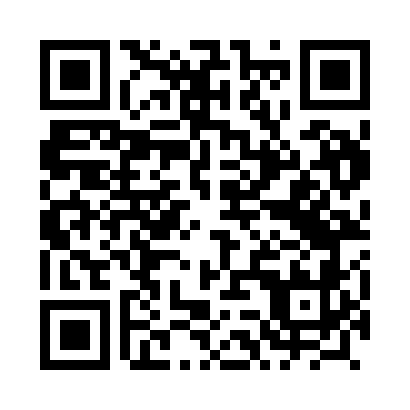 Prayer times for Mikorzyn, PolandWed 1 May 2024 - Fri 31 May 2024High Latitude Method: Angle Based RulePrayer Calculation Method: Muslim World LeagueAsar Calculation Method: HanafiPrayer times provided by https://www.salahtimes.comDateDayFajrSunriseDhuhrAsrMaghribIsha1Wed2:455:2512:586:078:3211:032Thu2:445:2312:586:088:3311:033Fri2:435:2112:586:108:3511:044Sat2:425:1912:586:118:3711:055Sun2:425:1712:576:128:3911:066Mon2:415:1512:576:138:4011:067Tue2:405:1312:576:148:4211:078Wed2:395:1112:576:158:4411:089Thu2:385:1012:576:168:4611:0910Fri2:385:0812:576:178:4711:0911Sat2:375:0612:576:188:4911:1012Sun2:365:0412:576:198:5111:1113Mon2:365:0312:576:208:5311:1114Tue2:355:0112:576:218:5411:1215Wed2:344:5912:576:228:5611:1316Thu2:344:5812:576:238:5711:1417Fri2:334:5612:576:248:5911:1418Sat2:324:5512:576:259:0111:1519Sun2:324:5312:576:269:0211:1620Mon2:314:5212:576:279:0411:1621Tue2:314:5012:576:279:0511:1722Wed2:304:4912:586:289:0711:1823Thu2:304:4812:586:299:0811:1824Fri2:294:4612:586:309:1011:1925Sat2:294:4512:586:319:1111:2026Sun2:284:4412:586:329:1311:2027Mon2:284:4312:586:329:1411:2128Tue2:284:4212:586:339:1511:2229Wed2:274:4112:586:349:1711:2230Thu2:274:4012:586:359:1811:2331Fri2:274:3912:596:359:1911:24